Голос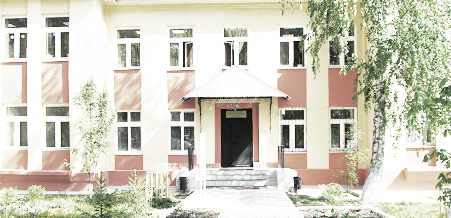 ДУБРАВЫПЕЧАТНОЕ СРЕДСТВО ИНФОРМАЦИИ АДМИНИСТРАЦИИ ГОРОДСКОГО ПОСЕЛЕНИЯ ПЕТРА ДУБРАВА муниципального района Волжский Самарской области   Четверг  02 декабря  2021 года                                                                         № 33 (219)                           ОФИЦИАЛЬНОЕ ОПУБЛИКОВАНИЕМежрайонная ИФНС России №16 по Самарской области информирует:Как получить КЭП бесплатно?Межрайонная ИФНС России № 16 по Самарской области приглашает индивидуальных предпринимателей, руководителей организаций и нотариусов для выпуска квалифицированного ключа электронной подписи. Данная услуга предоставляется Удостоверяющим Центром ФНС России БЕСПЛАТНО.Для того чтобы получить квалифицированный ключ электронной подписи необходимо предоставить в налоговый орган по адресу: г.Новокуйбышевск, ул.Пирогова д.12 – заявление о получении квалифицированного сертификата ключа проверки электронной подписи,  паспорт, СНИЛС, сертифицированный  USB-носитель ключевой информации и пройти процедуру идентификации.Услуга записи сертификата КЭП на ключевой носитель занимает не более 15 минут. Удобнее всего подавать заявление на выпуск КЭП онлайн через Личный кабинет налогоплательщика.Заранее запланировать визит в  инспекцию можно с помощью сервиса «Онлайн запись на прием в налоговый орган».Вопросы по выпуску КЭП Вы можете уточнить по телефонам: 8(846-35) 7-94-82; 7-94-98.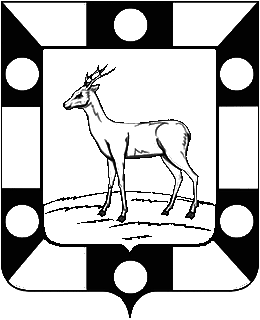 АДМИНИСТРАЦИЯ ГОРОДСКОГО ПОСЕЛЕНИЯ ПЕТРА ДУБРАВА МУНИЦИПАЛЬНОГО РАЙОНА ВОЛЖСКИЙ САМАРСКОЙ ОБЛАСТИПОСТАНОВЛЕНИЕ	от  02.12.2021  №  292Об утверждении Программы профилактики рисков причинения вреда (ущерба) охраняемым законом ценностям при проведении муниципального контроля на автомобильном транспорте  и в дорожном хозяйстве вне границ населенных пунктов в границах  городского поселения Петра Дубрава муниципального района Волжский Самарской области на 2022 годВ соответствии со статьей 44 Федерального закона от 31.07.2020 № 248-ФЗ «О государственном контроле (надзоре) и муниципальном контроле в Российской Федерации», постановлением Правительства Российской Федерации от 25.06.2021 № 990 «Об утверждении Правил разработки и утверждения контрольными (надзорными) органами программы профилактики рисков причинения вреда (ущерба) охраняемым законом ценностям», Администрация городского поселения Петра Дубрава муниципального района Волжский Самарской области  ПОСТАНОВЛЯЕТ:1.Утвердить Программу профилактики рисков причинения вреда (ущерба) охраняемым законом ценностям в области муниципального контроля на автомобильном транспорте и в дорожном хозяйстве вне границ населенных пунктов в границах городского поселения Петра Дубрава муниципального района Волжский Самарской области на 2022 год,  осуществляемого Администрацией городского поселения Петра Дубрава муниципального района Волжский Самарской области, согласно приложению № 1 2. Настоящее Постановление вступает в силу со дня его официального опубликования, но не ранее 1 января 2022 года.3. Опубликовать настоящее Постановление в печатном средстве информации г.п. Петра Дубрава «Голос Дубравы».4. Разместить настоящее Постановление на официальном сайте администрации муниципального района Волжский Самарской области в информационно-коммуникационной сети «Интернет» в разделе «Контрольно-надзорная деятельность».Глава городского поселенияПетра Дубрава                                       	                      В.А.КрашенинниковЧернышов  2261615Приложение № 1к постановлению Администрациигородского поселения Петра Дубрава муниципального района ВолжскийСамарской областиот  02.12.2021 №  292(Типовая форма программы профилактики рисков причинения вреда (ущерба) охраняемым законом ценностям)Программа профилактики рисков причинения вреда (ущерба) охраняемым законом ценностям при проведении муниципального контроля на автомобильном транспорте  и в дорожном хозяйстве вне границ населенных пунктов в границах городского поселения Петра Дубрава муниципального района Волжский Самарской области на 2022 год (далее также – программа профилактики)1. Анализ текущего состояния осуществления вида контроля, описание текущего развития профилактической деятельности контрольного органа, характеристика проблем, на решение которых направлена программа профилактики1.1. Анализ текущего состояния осуществления вида контроля. С принятием Федерального закона от 11.06.2021 № 170-ФЗ «О внесении изменений в отдельные законодательные акты Российской Федерации в связи с принятием Федерального закона «О государственном контроле (надзоре) и муниципальном контроле в Российской Федерации» (далее – Федеральный закон № 170-ФЗ) к предмету муниципального контроля на автомобильном транспорте  и в дорожном хозяйстве было отнесено соблюдение юридическими лицами, индивидуальными предпринимателями, гражданами (далее – контролируемые лица)  Программы профилактики на территории городского поселения Петра Дубрава муниципального района Волжский Самарской области (далее – Программа профилактики): а) к эксплуатации объектов дорожного сервиса, размещенных в полосах отвода и (или) придорожных полосах автомобильных дорог общего пользования;б) к осуществлению работ по капитальному ремонту, ремонту и содержанию автомобильных дорог общего пользования и искусственных дорожных сооружений на них (включая требования к дорожно-строительным материалам и изделиям) в части обеспечения сохранности автомобильных дорог;До принятия Федерального закона № 170-ФЗ контроль на автомобильном транспорте  и в дорожном хозяйстве не осуществлялся на системной основе в соответствии с Федеральным законом от 26.12.2008 № 294-ФЗ «О защите прав юридических лиц и индивидуальных предпринимателей при осуществлении государственного контроля (надзора) и муниципального контроля». Контроль осуществлялся исключительно в соответствии с законодательством об административных правонарушениях на предмет выявления признаков административных правонарушений предусмотренных Законом Самарской области от 01.11.2007 № 115-ГД «Об административных правонарушениях на территории Самарской области».1.2. Описание текущего развития профилактической деятельности контрольного органа.Профилактическая деятельность в соответствии с Федеральным законом от 26.12.2008 № 294-ФЗ «О защите прав юридических лиц и индивидуальных предпринимателей при осуществлении государственного контроля (надзора) и муниципального контроля» администрацией городского поселения Петра Дубрава муниципального района Волжский Самарской области (далее также – администрация или контрольный орган) на системной основе не осуществлялась.1.3. К проблемам, на решение которых направлена программа профилактики, относятся случаи:                  а) к основным проблемам в сфере транспорта относится отсутствие транспортных дорожных условий между населенными пунктами позволяющими обеспечить установление муниципальных маршрутов движения общественного транспорта отвечающих требованиям дорожной безопасности.	      б) В сфере дорожного хозяйства основной проблемой является несоответствие нормативным требованиям автомобильных дорог.      в) складирования твердых коммунальных отходов вне выделенных для такого складирования мест.Наиболее распространенными причинами перечисленных нарушений являются отсутствие у отдельных граждан экологической культуры, стремления к сохранению чистоты, а также стремление к экономии ресурсов, необходимых для систематического проведения мероприятий, направленных на создание комфортных условий проживания и сохранность окружающей среды.Мероприятия программы профилактики будут способствовать частичному решению обозначенных проблем в связи с повышением информированности контролируемых лиц относительно последствий нарушения обязательных требований и способов устранения нарушений предусмотренными законодательством и муниципальными правовыми актами способами. При реализации мероприятий программы профилактики повышенное внимание должно быть уделено контролируемым лицам, владеющим и (или) использующим объекты муниципального контроля на автомобильном транспорте и в дорожном хозяйстве.2. Цели и задачи реализации программы профилактики2.1. Целями профилактики рисков причинения вреда (ущерба) охраняемым законом ценностям являются:1) стимулирование добросовестного соблюдения обязательных требований всеми контролируемыми лицами;2) устранение условий, причин и факторов, способных привести к нарушениям обязательных требований и (или) причинению вреда (ущерба) охраняемым законом ценностям;3) создание условий для доведения обязательных требований до контролируемых лиц, повышение информированности о способах их соблюдения.2.2. Для достижения целей профилактики рисков причинения вреда (ущерба) охраняемым законом ценностям выполняются следующие задачи:- укрепление системы профилактики нарушений обязательных требований; - выявление причин, факторов и условий, способствующих нарушениям обязательных требований, разработка мероприятий, направленных на устранение нарушений обязательных требований; - формирование одинакового понимания обязательных требований у всех участников контрольной деятельности.3. Перечень профилактических мероприятий, сроки (периодичность) их проведения3.1. Перечень профилактических мероприятий, сроки (периодичность) их проведения представлены в таблице.4. Показатели результативности и эффективности программы профилактикиПоказатели результативности программы профилактики определяются в соответствии со следующей таблицей.Под оценкой эффективности программы профилактики понимается оценка изменения количества нарушений обязательных требований, в том числе в отношении объектов муниципального контроля на автомобильном транспорте и в дорожном хозяйстве, отнесенных к категориям высокого и среднего рисков, по итогам проведенных профилактических мероприятий. Текущая (ежеквартальная) оценка результативности и эффективности программы профилактики осуществляется Главой городского поселения Петра Дубрава.Ежегодная оценка результативности и эффективности программы профилактики осуществляется Собранием Представителей городского поселения Петра Дубрава муниципального района Волжский Самарской области. Для осуществления ежегодной оценки результативности и эффективности программы профилактики администрацией не позднее 1 июля 2023 года (года, следующего за отчетным) в Собрание Представителей городского поселения Петра Дубрава муниципального района Волжский Самарской области представляется информация о степени достижения предусмотренных настоящим разделом показателей результативности программы профилактики, а также информация об изменении количества нарушений обязательных требований, в том числе в отношении объектов муниципального контроля  на автомобильном транспорте и в дорожном хозяйстве, отнесенных к категориям высокого и среднего рисков. АДМИНИСТРАЦИЯ ГОРОДСКОГО ПОСЕЛЕНИЯ ПЕТРА ДУБРАВА МУНИЦИПАЛЬНОГО РАЙОНА ВОЛЖСКИЙ САМАРСКОЙ ОБЛАСТИПОСТАНОВЛЕНИЕ02.12.2021  №  290Об утверждении Программы профилактики рисков причинения вреда (ущерба) охраняемым законом ценностям при осуществлении на территории городского поселения Петра Дубрава муниципального района Волжский Самарской области                       муниципального жилищного контроля на 2022 годВ соответствии со статьей 44 Федерального закона от 31.07.2020 № 248-ФЗ «О государственном контроле (надзоре) и муниципальном контроле в Российской Федерации», постановлением Правительства Российской Федерации от 25.06.2021 № 990 «Об утверждении Правил разработки и утверждения контрольными (надзорными) органами программы профилактики рисков причинения вреда (ущерба) охраняемым законом ценностям», Администрация городского поселения Петра Дубрава муниципального района Волжский Самарской области ПОСТАНОВЛЯЕТ:1. Утвердить Программу профилактики рисков причинения вреда (ущерба) охраняемым законом ценностям при осуществлении на территории городского поселения Петра Дубрава муниципального района Волжский Самарской области муниципального жилищного контроля на 2022 год согласно приложению.2. Настоящее Постановление вступает в силу со дня его официального опубликования.3. Опубликовать настоящее Постановление в печатном средстве информации г.п. Петра Дубрава «Голос Дубравы» и на официальном сайте Администрации городского поселения Петра Дубрава.4. Разместить настоящее Постановление на официальном сайте Администрации городского поселения Петра Дубрава муниципального района Волжский Самарской области в информационно-коммуникационной сети «Интернет» в разделе «Контрольно-надзорная деятельность».	5. Контроль за исполнением настоящего постановления оставляю за собой.Глава городского поселения                                                                    Петра Дубрава                                                                             В.А.КрашенинниковЧернышов  2261615Приложение № 1к постановлению Администрации  городского поселения Петра Дубрава муниципального района Волжский Самарской областиот  02.12.22021 № 290Программа профилактики рисков причинения вреда (ущерба) охраняемым законом ценностям в области муниципального жилищного контроля на территории городского поселения Петра Дубрава  муниципального района Волжский Самарской области на 2022 годI. Анализ текущего состояния осуществления вида контроля, описание 
текущего развития профилактической деятельности Контрольного органа, 
характеристика проблем, на решение которых направлена программа 
профилактики1. Правовыми основаниями разработки программы профилактики рисков причинения вреда (ущерба) охраняемым законом ценностям в области муниципального жилищного контроля на территории городского поселения Петра Дубрава муниципального района Волжский Самарской области (далее – программа профилактики) являются:- Федеральный закон от 06.10.2003 г.  № 131-ФЗ «Об общих принципах организации местного самоуправления в Российской Федерации»;- Федеральный закон от 31.07.2020 г. № 248-ФЗ «О государственном контроле (надзоре) и муниципальном контроле в Российской Федерации» (далее – Федеральный закон);- Жилищный кодекс Российской Федерации;- Постановление Правительства РФ от 25.06.2021 г. № 990 «Об утверждении Правил разработки и утверждения контрольными (надзорными) органами программы профилактики рисков причинения вреда (ущерба) охраняемым законом ценностям».2. В целях профилактики рисков причинения вреда (ущерба) охраняемым законом ценностям контрольным органом на официальном сайте органов местного самоуправления городского поселения Петра Дубрава муниципального района Волжский Самарской области в сети Интернет размещены:- перечень нормативных правовых актов, содержащих обязательные требования, оценка соблюдения которых является предметом муниципального жилищного контроля, а также тексты соответствующих нормативных правовых актов; - обобщение практики осуществления муниципального жилищного контроля;- программа профилактики.В связи с вступлением в законную силу Положения о виде контроля с 01 января 2022 года,  ранее данный вид контроля не осуществлялся, провести анализ текущего состояния осуществления вида контроля и описание текущего уровня развития профилактического деятельности не представляется возможным.II. Цели и задачи реализации программы профилактики1. Целями проведения профилактических мероприятий являются:- стимулирование добросовестного соблюдения обязательных требований всеми контролируемыми лицами;- устранение условий, причин и факторов, способных привести к нарушениям обязательных требований и (или) причинению вреда (ущерба) охраняемым законом ценностям;- создание условий для доведения обязательных требований до контролируемых лиц, повышение информированности о способах их соблюдения.2. Задачами проведения профилактических мероприятий являются:- укрепление системы профилактики нарушений обязательных требований;- выявление причин, факторов и условий, способствующих нарушениям обязательных требований, разработки мероприятий, направленных на устранение нарушений обязательных требований;- создание условий для изменения целостного отношения подконтрольных субъектов к добросовестному поведению, формирование позитивной ответственности за свое поведение;- формирование одинакового понимания обязательных требований у всех участников контрольной деятельности;- создание и внедрение мер системы позитивной профилактики.III. Перечень профилактических мероприятий, сроки (периодичность) их проведения1. Профилактические мероприятия осуществляются Контрольным органом в целях стимулирования добросовестного соблюдения обязательных требований контролируемыми лицами, устранения условий, причин и факторов, способных привести к нарушениям обязательных требований и (или) причинению вреда (ущерба) охраняемым законом ценностям, и доведения обязательных требований до контролируемых лиц, способов их соблюдения. 2. При осуществлении муниципального контроля могут проводиться следующие виды профилактических мероприятий: 1) информирование; 2) консультирование. 3. Ответственными за реализацию профилактических мероприятий являются специалисты Администрации городского поселения Петра Дубрава муниципального района Волжский Самарской области.4. Информирование осуществляется посредством размещения сведений, предусмотренных частью 3 статьи 46 Федерального закона на официальном сайте в сети «Интернет»: в средствах массовой информации, через личные кабинеты контролируемых лиц в государственных информационных системах (при их наличии) и в иных формах.5. Размещенные сведения на указанном официальном сайте поддерживаются в актуальном состоянии и обновляются в срок не позднее 5 рабочих дней с момента их изменения. 6. Консультирование контролируемых лиц и их представителей осуществляется по следующим вопросам:1) об обязательных требованиях, предъявляемых к деятельности контролируемых лиц;2) об осуществлении муниципального контроля;3) об административной ответственности за нарушение обязательных требований.7. Консультирование контролируемых лиц и их представителей осуществляется:1) в виде устных разъяснений по телефону, посредством, на личном приеме либо в ходе проведения профилактического мероприятия, контрольного мероприятия, а также при личном обращении контролируемого лица или его представителя в контрольный орган;2) в письменной форме путём подготовки и направления ответа на запрос о предоставлении письменного ответа в сроки, установленные Федеральным законом от 2 мая 2006 года № 59-ФЗ «О порядке рассмотрения обращений граждан Российской Федерации»;3) посредством размещения на официальном сайте письменного разъяснения по однотипным обращениям (более 5 однотипных обращений) контролируемых лиц и их представителей, подписанного уполномоченным должностным лицом.8. Номера контактных телефонов для консультирования, адреса для направления запросов в письменной форме, график и место проведения личного приема в целях консультирования размещаются на официальных сайтах органа муниципального контроля в сети «Интернет».9. Индивидуальное консультирование на личном приеме каждого заявителя не может превышать 15 минут.Время разговора по телефону не должно превышать 15 минут.Срок ожидания в очереди при личном обращении контролируемых лиц не должен превышать 15 минут.10. По итогам консультирования в устной форме информация в письменной форме контролируемым лицам и их представителям не предоставляется.11. Консультирование в письменной форме осуществляется в следующих случаях:1) контролируемым лицом представлен письменный запрос о предоставлении письменного ответа по вопросам консультирования;2) за время консультирования предоставить ответ на поставленные вопросы невозможно;3) ответ на поставленные вопросы требует дополнительного запроса сведений от органов власти или иных лиц. 12. Если поставленные во время консультирования вопросы не относятся к сфере вида муниципального контроля, даются необходимые разъяснения по обращению в соответствующие органы власти или к соответствующим должностным лицам.13. Контрольный орган осуществляет учет проведенных консультирований путем осуществления соответствующей записи в журнале учета консультирования (на бумажном носителе либо в электронном виде), по форме, обеспечивающей учет вышеуказанной информации.IV. Показатели результативности и эффективности программы профилактики1. Отчетными показателями результативности и эффективности мероприятий программы профилактики являются:- полнота информации, размещенной на официальном сайте Администрации в соответствии с частью 3 статьи 46 Федерального закона от 31 июля 2021 г. № 248-ФЗ «О государственном контроле (надзоре) и муниципальном контроле в Российской Федерации» - 100%.- количество проведенных профилактических мероприятий - не менее 2 мероприятий, проведенных контрольным органом.- доля контролируемых лиц, в отношении которых проведены профилактические мероприятия – не менее 90 % от общего количества контролируемых лиц.- соотношение количества профилактических мероприятий к количеству проведенных контрольных мероприятий – не менее 100 %.АДМИНИСТРАЦИЯ ГОРОДСКОГО ПОСЕЛЕНИЯ ПЕТРА ДУБРАВА МУНИЦИПАЛЬНОГО РАЙОНА ВОЛЖСКИЙ САМАРСКОЙ ОБЛАСТИПОСТАНОВЛЕНИЕ	от  02.12.2021  № 291Об утверждении Программы профилактики рисков причинения вреда (ущерба) охраняемым законом ценностям в области муниципального контроля в сфере благоустройства на территории городского поселения Петра Дубрава на 2022 годВ соответствии со статьей 44 Федерального закона от 31.07.2020 № 248-ФЗ «О государственном контроле (надзоре) и муниципальном контроле в Российской Федерации»,постановлением Правительства Российской Федерации от 25.06.2021 № 990 «Об утверждении Правил разработки и утверждения контрольными (надзорными) органами программы профилактики рисков причинения вреда (ущерба) охраняемым законом ценностям»,  Администрация городского поселения Петра Дубрава муниципального района Волжский Самарской области ПОСТАНОВЛЯЕТ:1. Утвердить Программу профилактики рисков причинения вреда (ущерба) охраняемым законом ценностям в области муниципального контроля в сфере благоустройства на территории городского поселения Петра Дубрава муниципального района Волжский Самарской области на 2022 год согласно приложению.           2. Настоящее Постановление вступает в силу со дня его официального опубликования. 3. Обеспечить размещение настоящего Постановления на официальном сайте Администрации городского поселения Петра Дубрава муниципального района Волжский Самарской области в информационно-коммуникационной сети «Интернет» в разделе «Контрольно-надзорная деятельность».Глава городского поселенияПетра Дубрава                                                                                           В.А.КрашенинниковЧернышов   226-16-15                                                                                                          Приложениек постановлению Администрации городского поселения Петра Дубрава от  02.12.2021 № 291Программа профилактики рисков причинения вреда (ущерба) охраняемым законом ценностям в области муниципального контроля в сфере благоустройства на территории городского поселения Петра Дубрава муниципального района Волжский Самарской области на 2022 год (далее также – программа профилактики)1. Анализ текущего состояния осуществления вида контроля, описание текущего развития профилактической деятельности контрольного органа, характеристика проблем, на решение которых направлена программа профилактики1.1. Анализ текущего состояния осуществления вида контроля.С  принятием Федерального закона от 11.06.2021 № 170-ФЗ «О внесении изменений в отдельные законодательные акты Российской Федерации в связи с принятием Федерального закона «О государственном контроле (надзоре) и муниципальном контроле в Российской Федерации» (далее – Федеральный закон № 170-ФЗ) к предмету муниципального контроля в сфере благоустройства было отнесено соблюдение юридическими лицами, индивидуальными предпринимателями, гражданами (далее – контролируемые лица) Правил благоустройства территории городского поселения Петра Дубрава  (далее – Правила благоустройства), требований к обеспечению доступности для инвалидов объектов социальной, инженерной и транспортной инфраструктур и предоставляемых услуг (далее также – обязательные требования).До принятия Федерального закона № 170-ФЗ контроль в сфере благоустройства не осуществлялся на системной основе в соответствии с Федеральным законом от 26.12.2008 № 294-ФЗ «О защите прав юридических лиц и индивидуальных предпринимателей при осуществлении государственного контроля (надзора) и муниципального контроля». Контроль за соблюдением Правила благоустройства осуществлялся исключительно в соответствии с законодательством об административных правонарушениях на предмет выявления признаков административных правонарушений в сфере благоустройства, предусмотренных Законом Самарской области от 01.11.2007 № 115-ГД «Об административных правонарушениях на территории Самарской области».В ряде случаев лица, виновные в нарушении Правил благоустройства, были привлечены к административной ответственности.1.2. Описание текущего развития профилактической деятельности контрольного органа.Профилактическая деятельность в соответствии с Федеральным законом от 26.12.2008 № 294-ФЗ «О защите прав юридических лиц и индивидуальных предпринимателей при осуществлении государственного контроля (надзора) и муниципального контроля» Администрацией городского поселения Петра Дубрава (далее также – администрация или контрольный орган) на системной основе не осуществлялась.1.3. К проблемам, на решение которых направлена программа профилактики, относятся случаи:1) ненадлежащего содержания прилегающих территорий;2) несвоевременной очистки кровель зданий, сооружений от снега, наледи и сосулек; 3) не устранения произрастающих на принадлежащих контролируемым лицам земельных участках и прилегающих территориях карантинных, ядовитых и сорных растений;4) складирования твердых коммунальных отходов вне выделенных для такого складирования мест;5) выгула животных и выпаса сельскохозяйственных животных и птиц на территориях общего пользования.Наиболее распространенными причинами перечисленных нарушений являются отсутствие у отдельных граждан экологической культуры, стремления к сохранению чистоты, а также стремление к экономии ресурсов, необходимых для систематического проведения мероприятий, направленных на создание комфортных условий проживания и сохранность окружающей среды.      В ряде случаев у граждан отсутствует представление о размерах административных штрафов, подлежащих уплате в случае нарушения Правил благоустройства.Мероприятия программы профилактики будут способствовать частичному решению обозначенных проблем в связи с повышением информированности контролируемых лиц относительно последствий нарушения обязательных требований и способов устранения нарушений предусмотренными законодательством и муниципальными правовыми актами способами. 2. Цели и задачи реализации программы профилактики2.1. Целями профилактики рисков причинения вреда (ущерба) охраняемым законом ценностям являются:1) стимулирование добросовестного соблюдения обязательных требований всеми контролируемыми лицами;2) устранение условий, причин и факторов, способных привести к нарушениям обязательных требований и (или) причинению вреда (ущерба) охраняемым законом ценностям;3) создание условий для доведения обязательных требований до контролируемых лиц, повышение информированности о способах их соблюдения.2.2. Для достижения целей профилактики рисков причинения вреда (ущерба) охраняемым законом ценностям выполняются следующие задачи:1) анализ выявленных в результате проведения муниципального контроля в сфере благоустройства нарушений обязательных требований;2) оценка состояния подконтрольной среды (оценка возможной угрозы причинения вреда жизни, здоровью граждан) и установление зависимости видов и интенсивности профилактических мероприятий с учетом состояния подконтрольной среды;3) организация и проведение профилактических мероприятий с учетом состояния подконтрольной среды и анализа выявленных в результате проведения муниципального контроля в сфере благоустройства нарушений обязательных требований.3. Перечень профилактических мероприятий, сроки (периодичность) их проведения3.1. Перечень профилактических мероприятий, сроки (периодичность) их проведения представлены в таблице.4. Показатели результативности и эффективности программы профилактикиПоказатели результативности программы профилактики определяются в соответствии со следующей таблицей.Под оценкой эффективности программы профилактики понимается оценка изменения количества нарушений обязательных требований по итогам проведенных профилактических мероприятий. Текущая (ежеквартальная) оценка результативности и эффективности программы профилактики осуществляется Главой городского поселения Петра Дубрава.Ежегодная оценка результативности и эффективности программы профилактики осуществляется Собранием Представителей городского поселения Петра Дубрава муниципального района Волжский Самарской области. Для осуществления ежегодной оценки результативности и эффективности программы профилактики администрацией не позднее 1 июля 2023 года (года, следующего за отчетным) в Собрание Представителей городского поселения Петра Дубрава муниципального района Волжский Самарской области представляется информация о степени достижения предусмотренных настоящим разделом показателей результативности программы профилактики, а также информация об изменении количества нарушений обязательных требований. Заключениео результатах общественных обсужденийв соответствии с правилами утвержденными Постановлением Правительства РФ  № 990 от 25.06.2021г.1.Общие сведенияРазработчик проекта нормативного правового акта:         Администрация городского поселения Петра Дубрава муниципального района Волжский Самарской области.Вид, наименование проекта нормативного правового акта:Об утверждении Программы профилактики рисков причинения вреда (ущерба) охраняемым законом ценностям при осуществлении муниципального контроля в сфере благоустройства в городском поселении Петра Дубрава муниципального района Волжский Самарской области на 2022 год.Дата рассмотрения результатов общественных обсуждений: с 01.11.2021г по 01.12.2021г.2. Проблема, на решение которой направлено принятие нормативного правового акта:           Создание возможности осуществления профилактики правонарушений по муниципальному контролю в сфере благоустройстваОписание существующей проблемы:             Приведение в соответствие с действующим законодательством.В данном проекте устанавливается порядок проведения профилактических мероприятий предупреждение причинения вреда (ущерба) охраняемым законом ценностям, соблюдение которых оценивается в рамках осуществления муниципального контроля для эффективного  и своевременного  реформирования муниципального контроля в сфере благоустройства в рамках реформы  контрольно-надзорной деятельности.Причины (источники) возникновения проблемы:             В целях приведения в соответствие с действующим законодательством в соответствии со статьей 44 Федеральным законом от 31.07.2020 № 248-ФЗ «О государственном контроле (надзоре) и муниципальном контроле в Российской Федерации», Постановлением Правительства Российской Федерации от 25.06.2021 № 990 «Об утверждении Правил разработки и утверждения контрольными (надзорными) органами программы профилактики рисков причинения вреда (ущерба) охраняемым законом ценностям» позволяющего осуществлять муниципальный контроль в сфере благоустройства.Негативные эффекты, связанные с существованием проблемы:              Несоответствие действующему законодательствуРиски и предполагаемые последствия, связанные с сохранением текущего положения:            Нет действующего нормативного правового акта, соответствующего действующему законодательству, на муниципальном уровне позволяющего осуществлять профилактику правонарушений при осуществлении муниципального контроля в сфере благоустройстваВозможность решения проблемы иными правовыми, финансово-экономическими, информационными, техническими или организационными средствами:           ОтсутствуетВывод            Необходимость принятия проекта3. Цели регулированияЦелью предлагаемого правового регулирования является:             принятие Постановления «Об утверждении Программы профилактики рисков причинения вреда (ущерба) охраняемым законом ценностям при осуществлении муниципального контроля в сфере благоустройства в городском поселении Петра Дубрава муниципального района Волжский Самарской области на 2022 год» для дальнейшего осуществления профилактики правонарушений по муниципальному контролю.4. Варианты решения проблемыВариант 1Принятие Постановления «Об утверждении Программы профилактики рисков причинения вреда (ущерба) охраняемым законом ценностям при осуществлении муниципального контроля в сфере благоустройства в городском поселении Петра Дубрава муниципального района Волжский Самарской области на 2022 год» позволит уполномоченным должностным лицам, осуществлять профилактику правонарушений по муниципальному  контролю.Вариант 2             Непринятие Постановления «Об утверждении Программы профилактики рисков причинения вреда (ущерба) охраняемым законом ценностям при осуществлении муниципального контроля в сфере благоустройства в городском поселении Петра Дубрава муниципального района Волжский Самарской области на 2022 год» не позволит уполномоченным должностным лицам, осуществлять профилактику правонарушений по муниципальному  контролю.5. Основные группы участников общественных отношений, интересы которых будут затронуты с принятием нормативного правового акта, оценка их предполагаемых издержек и выгод Основные группы, подверженные влиянию проблемы:      Юридические и физические лица, индивидуальные предпринимателиПредполагаемые издержки и выгоды основных групп участников от принятия нормативного правового акта:      не выявлены, выгоды -  соблюдение норм законодательства6. Выбранный вариант решения проблемы предпочтительным вариантом является Вариант 1 в силу следующего: выбранный способ решения проблемы позволит осуществлять профилактику правонарушений по муниципальному контролю в сфере благоустройства7. Риски недостижимости целей правового регулирования или возможные негативные последствия от принятия нормативного правового акта           Не выявлены 8. Справка о проведении общественных обсуждений     Срок проведения общественных обсуждений с 01.10.2021 г. по 01.11.2021 г. Участники общественных обсуждений:      Юридические и физические лица, индивидуальные предприниматели, общественный совет Способ проведения общественных обсуждений:      Размещение проекта Постановления  на официальном сайте Администрации городского поселения Петра Дубрава муниципального района Волжский Самарской области 29.09.2021 года.       Направление письма исх. № б/н от 29.09.2021 года в Общественный совет при Главе  городского поселения Петра Дубрава муниципального района Волжский Самарской области Проекта Постановления в целях его обсуждения.Предложения, полученные в ходе проведения общественных обсуждений, с указанием результата их рассмотрения:     Не поступало.Глава городского поселенияПетра Дубрава                                                                       В.А.КрашенинниковЗаключениео результатах общественных обсужденийв соответствии с правилами утвержденными Постановлением Правительства РФ  № 990 от 25.06.2021г.1.Общие сведенияРазработчик проекта нормативного правового акта:         Администрация городского поселения Петра Дубрава муниципального района Волжский Самарской области.Вид, наименование проекта нормативного правового акта:Об утверждении Программы профилактики рисков причинения вреда (ущерба) охраняемым законом ценностям при осуществлении муниципального контроля на автомобильном транспорте  и в дорожном хозяйстве в границах городского поселения Петра Дубрава муниципального района Волжский Самарской области на 2022 год.Дата рассмотрения результатов общественных обсуждений: с 01.11.2021г по 01.12.2021г.2. Проблема, на решение которой направлено принятие нормативного правового акта:           Создание возможности осуществления профилактики правонарушений по муниципальному контролю на автомобильном транспорте  и в дорожном хозяйствеОписание существующей проблемы:             Приведение в соответствие с действующим законодательством.В данном проекте устанавливается порядок проведения профилактических мероприятий предупреждение причинения вреда (ущерба) охраняемым законом ценностям, соблюдение которых оценивается в рамках осуществления муниципального контроля для эффективного  и своевременного  реформирования муниципального контроля на автомобильном транспорте  и в дорожном хозяйстве в рамках реформы  контрольно-надзорной деятельности.Причины (источники) возникновения проблемы:             В целях приведения в соответствие с действующим законодательством в соответствии со статьей 44 Федеральным законом от 31.07.2020 № 248-ФЗ «О государственном контроле (надзоре) и муниципальном контроле в Российской Федерации», Постановлением Правительства Российской Федерации от 25.06.2021 № 990 «Об утверждении Правил разработки и утверждения контрольными (надзорными) органами программы профилактики рисков причинения вреда (ущерба) охраняемым законом ценностям» позволяющего осуществлять муниципальный контроль на автомобильном транспорте  и в дорожном хозяйстве.Негативные эффекты, связанные с существованием проблемы:              Несоответствие действующему законодательствуРиски и предполагаемые последствия, связанные с сохранением текущего положения:            Нет действующего нормативного правового акта, соответствующего действующему законодательству, на муниципальном уровне позволяющего осуществлять профилактику правонарушений при осуществлении муниципального контроля на автомобильном транспорте  и в дорожном хозяйствеВозможность решения проблемы иными правовыми, финансово-экономическими, информационными, техническими или организационными средствами:           ОтсутствуетВывод            Необходимость принятия проекта3. Цели регулированияЦелью предлагаемого правового регулирования является:             принятие Постановления «Об утверждении Программы профилактики рисков причинения вреда (ущерба) охраняемым законом ценностям при осуществлении муниципального контроля на автомобильном транспорте  и в дорожном хозяйстве в границах городского поселения Петра Дубрава муниципального района Волжский Самарской области на 2022 год» для дальнейшего осуществления профилактики правонарушений по муниципальному контролю.4. Варианты решения проблемыВариант 1Принятие Постановления «Об утверждении Программы профилактики рисков причинения вреда (ущерба) охраняемым законом ценностям при осуществлении муниципального контроля на автомобильном транспорте  и в дорожном хозяйстве в границах городского поселения Петра Дубрава муниципального района Волжский Самарской области на 2022 год» позволит уполномоченным должностным лицам, осуществлять профилактику правонарушений по муниципальному  контролю.Вариант 2             Непринятие Постановления «Об утверждении Программы профилактики рисков причинения вреда (ущерба) охраняемым законом ценностям при осуществлении муниципального контроля на автомобильном транспорте  и в дорожном хозяйстве в границах городского поселения Петра Дубрава  муниципального района Волжский Самарской области на 2022 год» не позволит уполномоченным должностным лицам, осуществлять профилактику правонарушений по муниципальному  контролю.5. Основные группы участников общественных отношений, интересы которых будут затронуты с принятием нормативного правового акта, оценка их предполагаемых издержек и выгод Основные группы, подверженные влиянию проблемы:      Юридические и физические лица, индивидуальные предпринимателиПредполагаемые издержки и выгоды основных групп участников от принятия нормативного правового акта:      не выявлены, выгоды -  соблюдение норм законодательства6. Выбранный вариант решения проблемы предпочтительным вариантом является Вариант 1 в силу следующего: выбранный способ решения проблемы позволит осуществлять профилактику правонарушений по муниципальному контролю на автомобильном транспорте  и в дорожном хозяйстве 7. Риски недостижимости целей правового регулирования или возможные негативные последствия от принятия нормативного правового акта           Не выявлены 8. Справка о проведении общественных обсуждений     Срок проведения общественных обсуждений с 01.10.2021 г. по 01.11.2021 г. Участники общественных обсуждений:      Юридические и физические лица, индивидуальные предприниматели, общественный совет Способ проведения общественных обсуждений:      Размещение проекта Постановления на официальном сайте Администрации городского поселения Петра Дубрава.       Направление письма исх. № б/н  от 29.09.2021 года в Общественный совет при Главе городского поселения Петра Дубрава муниципального района Волжский Самарской области Проекта Постановления в целях его обсуждения.Предложения, полученные в ходе проведения общественных обсуждений, с указанием результата их рассмотрения:     Не поступало.Глава городского поселения Петра Дубрава                                                                            В.А.КрашенинниковЗаключение  о результатах общественных обсуждений в соответствии с правилами утвержденными Постановлением Правительства РФ  № 990 от 25.06.2021г.1.Общие сведенияРазработчик проекта нормативного правового акта:        Администрация городского поселения Петра Дубрава муниципального района Волжский Самарской области.Вид, наименование проекта нормативного правового акта:        Об утверждении Программы профилактики рисков причинения вреда (ущерба) охраняемым законом ценностям  при осуществлении проведении муниципального жилищного контроля в границах городского поселения Петра Дубрава муниципального района Волжский Самарской области на 2022 год.Дата рассмотрения результатов общественных обсуждений: с 01.11.2021г по 01.12.2021г.2. Проблема, на решение которой направлено принятие нормативного правового акта:      Создание возможности осуществления профилактики правонарушений по муниципальному жилищному контролю в границах городского поселения Петра Дубрава муниципального района  Волжский Самарской области.Описание существующей проблемы:       Приведение в соответствие с действующим законодательством.В данном проекте устанавливается порядок проведения профилактических мероприятий предупреждение причинения вреда (ущерба) охраняемым законом ценностям, соблюдение которых оценивается в рамках осуществления муниципального жилищного контроля для эффективного  и своевременного  реформирования муниципального контроля в рамках реформы  контрольно-надзорной деятельности.Причины (источники) возникновения проблемы:      В целях приведения в соответствие с действующим законодательством в соответствии со статьей 44 Федеральным законом от 31.07.2020 № 248-ФЗ «О государственном контроле (надзоре) и муниципальном контроле в Российской Федерации», Постановлением Правительства Российской Федерации от 25.06.2021 № 990 «Об утверждении Правил разработки и утверждения контрольными (надзорными) органами программы профилактики рисков причинения вреда (ущерба) охраняемым законом ценностям», позволяющего осуществлять муниципальный жилищный контроль в границах городского поселения Петра Дубрава муниципального района  Волжский Самарской области.Негативные эффекты, связанные с существованием проблемы:       Несоответствие действующему законодательствуРиски и предполагаемые последствия, связанные с сохранением текущего положения:      Нет действующего нормативного правового акта, соответствующего действующему законодательству, на муниципальном уровне позволяющего осуществлять профилактику правонарушений при осуществлении муниципального жилищного контроля в границах городского поселения Петра Дубрава  муниципального района  Волжский Самарской области.Возможность решения проблемы иными правовыми, финансово-экономическими, информационными, техническими или организационными средствами:       ОтсутствуетВывод        Принятие постановления Администрации городского поселения Петра Дубрава муниципального района Волжский Самарской области «Об утверждении Программы профилактики рисков причинения вреда (ущерба) охраняемым законом ценностям  при осуществлении проведении муниципального жилищного контроля в границах городского поселения Петра Дубрава муниципального района Волжский Самарской области на 2022 год», позволит осуществлять профилактику правонарушений по муниципальному жилищному контролю в границах городского поселения Петра Дубрава муниципального района  Волжский Самарской области.3. Цели регулированияЦелью предлагаемого правового регулирования является:       принятие Постановления «Об утверждении Программы профилактики рисков причинения вреда (ущерба) охраняемым законом ценностям  при осуществлении проведении муниципального жилищного контроля в границах городского поселения Петра Дубрава  муниципального района Волжский Самарской области на 2022 год» для дальнейшего осуществления профилактики правонарушений по муниципальному жилищному контролю.4. Варианты решения проблемыВариант 1      Принятие Постановления «Об утверждении Программы профилактики рисков причинения вреда (ущерба) охраняемым законом ценностям  при осуществлении проведении муниципального жилищного контроля в границах городского поселения Петра Дубрава муниципального района Волжский Самарской области на 2022 год» позволит уполномоченным должностным лицам, осуществлять профилактику правонарушений по муниципальному жилищному контролю.Вариант 2     Непринятие Постановления «Об утверждении Программы профилактики рисков причинения вреда (ущерба) охраняемым законом ценностям  при осуществлении проведении муниципального жилищного контроля в границах городского поселения Петра Дубрава муниципального района Волжский Самарской области на 2022 год» не позволит уполномоченным должностным лицам, осуществлять профилактику правонарушений по муниципальному жилищному контролю.5. Основные группы участников общественных отношений, интересы которых будут затронуты с принятием нормативного правового акта, оценка их предполагаемых издержек и выгод Основные группы, подверженные влиянию проблемы:      Юридические и физические лица, индивидуальные предпринимателиПредполагаемые издержки и выгоды основных групп участников от принятия нормативного правового акта:      не выявлены, выгоды -  соблюдение норм законодательства6. Выбранный вариант решения проблемы      Предпочтительным вариантом является Вариант 1 в силу следующего: выбранный способ решения проблемы позволит осуществлять профилактику правонарушений по муниципальному жилищному контролю уполномоченными должностным лицам в границах городского поселения Петра Дубрава муниципального района  Волжский Самарской области7. Риски недостижимости целей правового регулирования или возможные негативные последствия от принятия нормативного правового акта      Не выявлены 8. Справка о проведении общественных обсуждений     Срок проведения общественных обсуждений с 01.10.2021 г. по 01.11.2021 г. Участники общественных обсуждений:      Юридические и физические лица, индивидуальные предприниматели, общественный совет. Способ проведения общественных обсуждений:      Размещение проекта Постановления  на официальном сайте Администрации городского поселения Петра Дубрава муниципального района Волжский Самарской области.       Направление письма  исх. № б/н от 27.09.2021 года в Общественный совет при Главе городского поселения Петра Дубрава муниципального района Волжский Самарской области Проекта Постановления в целях его обсуждения.Предложения, полученные в ходе проведения общественных обсуждений, с указанием результата их рассмотрения:     Не поступало.Глава городского поселения Петра Дубрава                                                                          В.А.Крашенинников№п/пВид мероприятияСодержание мероприятияСрок реализации мероприятияОтветственный за реализацию мероприятия исполнитель1Информирование контролируемых и иных лиц по вопросам соблюдения обязательных требований 1. Размещение сведений по вопросам соблюдения обязательных требований на официальном сайте администрации в разделе «Контрольно-надзорная деятельность»Ежегодно, декабрьАдминистрация городского поселения Петра Дубрава Ведущие специалисты 1Информирование контролируемых и иных лиц по вопросам соблюдения обязательных требований 2. Размещение сведений по вопросам соблюдения обязательных требований в средствах массовой информацииЕжеквартальноАдминистрация городского поселения Петра Дубрава Ведущие специалисты 1Информирование контролируемых и иных лиц по вопросам соблюдения обязательных требований 3. Размещение сведений по вопросам соблюдения обязательных требований в личных кабинетах контролируемых лиц в государственных информационных системах (при их наличии)Ежегодно, декабрьАдминистрация городского поселения Петра Дубрава Ведущие специалисты 2Обобщение практики осуществления муниципального контроля  на автомобильном транспорте и в дорожном хозяйстве посредством сбора и анализа данных о проведенных контрольных мероприятиях (контрольных действиях) и их результатах, в том числе анализа выявленных в результате проведения муниципального контроля на автомобильном транспорте и в дорожном хозяйстве  нарушений обязательных требований контролируемыми лицамиПодготовка доклада о правоприменительной практикиДо 1 июня 2023 годаАдминистрация городского поселения Петра ДубраваВедущие специалисты 2Обобщение практики осуществления муниципального контроля  на автомобильном транспорте и в дорожном хозяйстве посредством сбора и анализа данных о проведенных контрольных мероприятиях (контрольных действиях) и их результатах, в том числе анализа выявленных в результате проведения муниципального контроля на автомобильном транспорте и в дорожном хозяйстве  нарушений обязательных требований контролируемыми лицамиРазмещение доклада о правоприменительной практике на официальном сайте администрации в разделе «Контрольно-надзорная деятельность»До 1 июля 2023 года Администрация городского поселения Петра Дубрава Ведущие специалисты3Объявление контролируемым лицам предостережений о недопустимости нарушения обязательных требований и предложений принять меры по обеспечению соблюдения обязательных требований в случае наличия у администрации сведений о готовящихся нарушениях обязательных требований или признаках нарушений обязательных требований и (или) в случае отсутствия подтверждения данных о том, что нарушение обязательных требований причинило вред (ущерб) охраняемым законом ценностям либо создало угрозу причинения вреда (ущерба) охраняемым законом ценностямПодготовка и объявление контролируемым лицам предостереженийПо мере выявления готовящихся нарушений обязательных требований или признаков нарушений обязательных требований, не позднее 30 дней со дня получения администрацией указанных сведенийАдминистрация городского поселения Петра ДубраваВедущие специалисты 4Консультирование контролируемых лиц в устной или письменной форме по вопросам муниципального контроля  на автомобильном транспорте и в дорожном хозяйстве:- организация и осуществление контроля на автомобильном транспорте и в дорожном хозяйстве;- порядок осуществления контрольных мероприятий;- порядок обжалования действий (бездействия) должностных лиц, уполномоченных осуществлять муниципальный контроль;- получение информации о нормативных правовых актах (их отдельных положениях), содержащих обязательные требования, оценка соблюдения которых осуществляется администрацией в рамках контрольных мероприятий1. Консультирование контролируемых лиц в устной форме по телефону и на личном приемеПри обращении лица, нуждающегося в консультировании Администрация городского поселения Петра Дубрава Ведущие специалисты 4Консультирование контролируемых лиц в устной или письменной форме по вопросам муниципального контроля  на автомобильном транспорте и в дорожном хозяйстве:- организация и осуществление контроля на автомобильном транспорте и в дорожном хозяйстве;- порядок осуществления контрольных мероприятий;- порядок обжалования действий (бездействия) должностных лиц, уполномоченных осуществлять муниципальный контроль;- получение информации о нормативных правовых актах (их отдельных положениях), содержащих обязательные требования, оценка соблюдения которых осуществляется администрацией в рамках контрольных мероприятий2. Консультирование контролируемых лиц в письменной форме При обращении лица, нуждающегося в консультировании, в течение 30 дней со дня регистрации администрацией письменного обращения, если более короткий срок не предусмотрен законодательствомАдминистрация городского поселения Петра ДубраваВедущие специалисты 4Консультирование контролируемых лиц в устной или письменной форме по вопросам муниципального контроля  на автомобильном транспорте и в дорожном хозяйстве:- организация и осуществление контроля на автомобильном транспорте и в дорожном хозяйстве;- порядок осуществления контрольных мероприятий;- порядок обжалования действий (бездействия) должностных лиц, уполномоченных осуществлять муниципальный контроль;- получение информации о нормативных правовых актах (их отдельных положениях), содержащих обязательные требования, оценка соблюдения которых осуществляется администрацией в рамках контрольных мероприятий3. Консультирование контролируемых лиц путем размещения на официальном сайте администрации в разделе «Контрольно-надзорная деятельность» письменного разъяснения, подписанного главой (заместителем главы) городского поселения Петра Дубрава муниципального района Волжский  Самарской области  или должностным лицом, уполномоченным осуществлять муниципальный контроль в сфере благоустройства (в случае поступления в администрацию пяти и более однотипных обращений контролируемых лиц и их представителей)В течение 30 дней со дня регистрации администрацией пятого однотипного обращения контролируемых лиц и их представителейАдминистрация городского поселения Петра Дубрава Ведущие специалисты 4. Консультирование контролируемых лиц в устной форме на собраниях и конференциях гражданВ случае проведения собрания (конференции) граждан, повестка которого предусматривает консультирование контролируемых лиц по вопросам муниципального контроля на автомобильном транспорте и в дорожном хозяйстве  Администрация городского поселения Петра ДубраваВедущие специалисты 5Профилактический визит, в ходе которого контролируемое лицо информируется об обязательных требованиях, предъявляемых к его деятельности либо к принадлежащим ему объектам контроля, их соответствии критериям риска, основаниях и о рекомендуемых способах снижения категории риска, а также о видах, содержании и об интенсивности контрольных мероприятий, проводимых в отношении объектов контроля, исходя из их отнесения к соответствующей категории рискаПрофилактическая беседа по месту осуществления деятельности контролируемого лица Один раз в год в отношении контролируемых лиц, приступающих к осуществлению деятельности в отношении объектов контроля, отнесенных к категории высокого риска;в отношении иных контролируемых лиц – по мере необходимостиАдминистрация городского поселения Петра ДубраваВедущие  специалисты №п/пНаименование показателяЕдиница измерения, свидетельствующая о максимальной результативности программы профилактики1.Полнота информации, размещенной на официальном сайте администрации в соответствии с частью 3 статьи 46 Федерального закона от 31.07.2020 № 248-ФЗ «О государственном контроле (надзоре) и муниципальном контроле в Российской Федерации»100%2.Количество размещений сведений по вопросам соблюдения обязательных требований в средствах массовой информации43.Доля случаев объявления предостережений в общем количестве случаев выявления готовящихся нарушений обязательных требований или признаков нарушений обязательных требований100 %(если имелись случаи выявления готовящихся нарушений обязательных требований или признаков нарушений обязательных требований)4.Доля случаев нарушения сроков консультирования контролируемых лиц в письменной форме0%5.Доля случаев повторного обращения контролируемых лиц в письменной форме по тому же вопросу муниципального контроля на автомобильном транспорте и в дорожном хозяйстве 0%6.Количество собраний и конференций граждан, на которых осуществлялось консультирование контролируемых лиц по вопросам муниципального контроля  на автомобильном транспорте и в дорожном хозяйстве  в устной форме 17.Количество проведенных обязательных профилактических визитов (в отношении контролируемых лиц, приступающих к осуществлению деятельности в отношении объектов контроля, отнесенных к категории высокого риска) в год100%№ п/пВид мероприятияСодержание мероприятияСрок реализации мероприятияОтветственный за реализацию мероприятия исполнитель1Информирование контролируемых и иных лиц по вопросам соблюдения обязательных требований 1. Размещение сведений по вопросам соблюдения обязательных требований на официальном сайте администрации в разделе «Контрольно-надзорная деятельность»Ежегодно, декабрьАдминистрация городского поселения Петра ДубраваВедущие специалисты1Информирование контролируемых и иных лиц по вопросам соблюдения обязательных требований 2. Размещение сведений по вопросам соблюдения обязательных требований в средствах массовой информацииЕжеквартальноАдминистрация городского поселения Петра Дубрава Ведущие специалисты1Информирование контролируемых и иных лиц по вопросам соблюдения обязательных требований 3. Размещение сведений по вопросам соблюдения обязательных требований в личных кабинетах контролируемых лиц в государственных информационных системах (при их наличии)Ежегодно, декабрьАдминистрация городского поселения Петра Дубрава Ведущие специалисты2Обобщение практики осуществления муниципального контроля в сфере благоустройства посредством сбора и анализа данных о проведенных контрольных мероприятиях (контрольных действиях) и их результатах, в том числе анализа выявленных в результате проведения муниципального контроля в сфере благоустройства нарушений обязательных требований контролируемыми лицамиПодготовка доклада о правоприменительной практикеДо 1 июня 2023 годаАдминистрация городского поселения Петра ДубраваВедущие специалисты2Обобщение практики осуществления муниципального контроля в сфере благоустройства посредством сбора и анализа данных о проведенных контрольных мероприятиях (контрольных действиях) и их результатах, в том числе анализа выявленных в результате проведения муниципального контроля в сфере благоустройства нарушений обязательных требований контролируемыми лицамиРазмещение доклада о правоприменительной практике на официальном сайте администрации в разделе «Контрольно-надзорная деятельность»До 1 июля 2023 года Администрация городского поселения Петра ДубраваВедущие специалисты3Объявление контролируемым лицам предостережений о недопустимости нарушения обязательных требований и предложений принять меры по обеспечению соблюдения обязательных требований в случае наличия у администрации сведений о готовящихся нарушениях обязательных требований или признаках нарушений обязательных требований и (или) в случае отсутствия подтверждения данных о том, что нарушение обязательных требований причинило вред (ущерб) охраняемым законом ценностям либо создало угрозу причинения вреда (ущерба) охраняемым законом ценностямПодготовка и объявление контролируемым лицам предостереженийПо мере выявления готовящихся нарушений обязательных требований или признаков нарушений обязательных требований, не позднее 30 дней со дня получения администрацией указанных сведенийАдминистрация городского поселения Петра ДубраваВедущие специалисты4Консультирование контролируемых лиц в устной или письменной форме по вопросам муниципального контроля в сфере благоустройства:- организация и осуществление контроля в сфере благоустройства;- порядок осуществления контрольных мероприятий;- порядок обжалования действий (бездействия) должностных лиц, уполномоченных осуществлять муниципальный контроль;- получение информации о нормативных правовых актах (их отдельных положениях), содержащих обязательные требования, оценка соблюдения которых осуществляется администрацией в рамках контрольных мероприятий1. Консультирование контролируемых лиц в устной форме по телефону и на личном приемеПри обращении лица, нуждающегося в консультированииАдминистрация городского поселения Петра ДубраваВедущне специалисты4Консультирование контролируемых лиц в устной или письменной форме по вопросам муниципального контроля в сфере благоустройства:- организация и осуществление контроля в сфере благоустройства;- порядок осуществления контрольных мероприятий;- порядок обжалования действий (бездействия) должностных лиц, уполномоченных осуществлять муниципальный контроль;- получение информации о нормативных правовых актах (их отдельных положениях), содержащих обязательные требования, оценка соблюдения которых осуществляется администрацией в рамках контрольных мероприятий2. Консультирование контролируемых лиц в письменной форме При обращении лица, нуждающегося в консультировании, в течение 30 дней со дня регистрации администрацией письменного обращения, если более короткий срок не предусмотрен законодательствомАдминистрация городского поселения Петра ДубраваВедущие специалисты4Консультирование контролируемых лиц в устной или письменной форме по вопросам муниципального контроля в сфере благоустройства:- организация и осуществление контроля в сфере благоустройства;- порядок осуществления контрольных мероприятий;- порядок обжалования действий (бездействия) должностных лиц, уполномоченных осуществлять муниципальный контроль;- получение информации о нормативных правовых актах (их отдельных положениях), содержащих обязательные требования, оценка соблюдения которых осуществляется администрацией в рамках контрольных мероприятий3. Консультирование контролируемых лиц путем размещения на официальном сайте администрации в разделе «Контрольно-надзорная деятельность» письменного разъяснения, подписанного главой (заместителем главы) городского поселения Петра Дубрава или должностным лицом, уполномоченным осуществлять муниципальный контроль в сфере благоустройства (в случае поступления в администрацию пяти и более однотипных обращений контролируемых лиц и их представителей)В течение 30 дней со дня регистрации администрацией пятого однотипного обращения контролируемых лиц и их представителейАдминистрация городского поселения Петра ДубраваВедущие специалисты4. Консультирование контролируемых лиц в устной форме на собраниях и конференциях гражданВ случае проведения собрания (конференции) граждан, повестка которого предусматривает консультирование контролируемых лиц по вопросам муниципального контроля в сфере благоустройства в день проведения собрания (конференции) гражданАдминистрация городского поселения Петра ДубраваВедущие специалисты№ п/пНаименование показателяЕдиница измерения, свидетельствующая о максимальной результативности программы профилактики1.Полнота информации, размещенной на официальном сайте администрации в соответствии с частью 3 статьи 46 Федерального закона от 31.07.2020 № 248-ФЗ «О государственном контроле (надзоре) и муниципальном контроле в Российской Федерации»100%2.Количество размещений сведений по вопросам соблюдения обязательных требований в средствах массовой информации43.Доля случаев объявления предостережений в общем количестве случаев выявления готовящихся нарушений обязательных требований или признаков нарушений обязательных требований100 %(если имелись случаи выявления готовящихся нарушений обязательных требований или признаков нарушений обязательных требований)4.Доля случаев нарушения сроков консультирования контролируемых лиц в письменной форме0%5.Доля случаев повторного обращения контролируемых лиц в письменной форме по тому же вопросу муниципального контроляв сфере благоустройства0%6.Количество собраний и конференций граждан, на которых осуществлялось консультирование контролируемых лиц по вопросам муниципального контроля в сфере благоустройства в устной форме 1Соучредители: Администрация городского поселения Петра Дубрава муниципального района Волжский Самарской области и Собрание представителей городского поселения Петра Дубрава муниципального района Волжский Самарской области.Издатель - Администрация городского поселения Петра Дубрава муниципального района Волжский Самарской области.Главный редактор  - Зольникова  С.В.Заместитель гл. редактора - Богомолова Т.А.Ответственный секретарь  - Тугунова Л.А.Тираж – 250 экземпляров.АДРЕС:  443546, Самарская обл., Волжский р-н, пос. Петра-Дубрава, ул. Климова, дом 7,Тел. 226-25-12, 226-16-15, e-mail: glavap-d@mail.ru